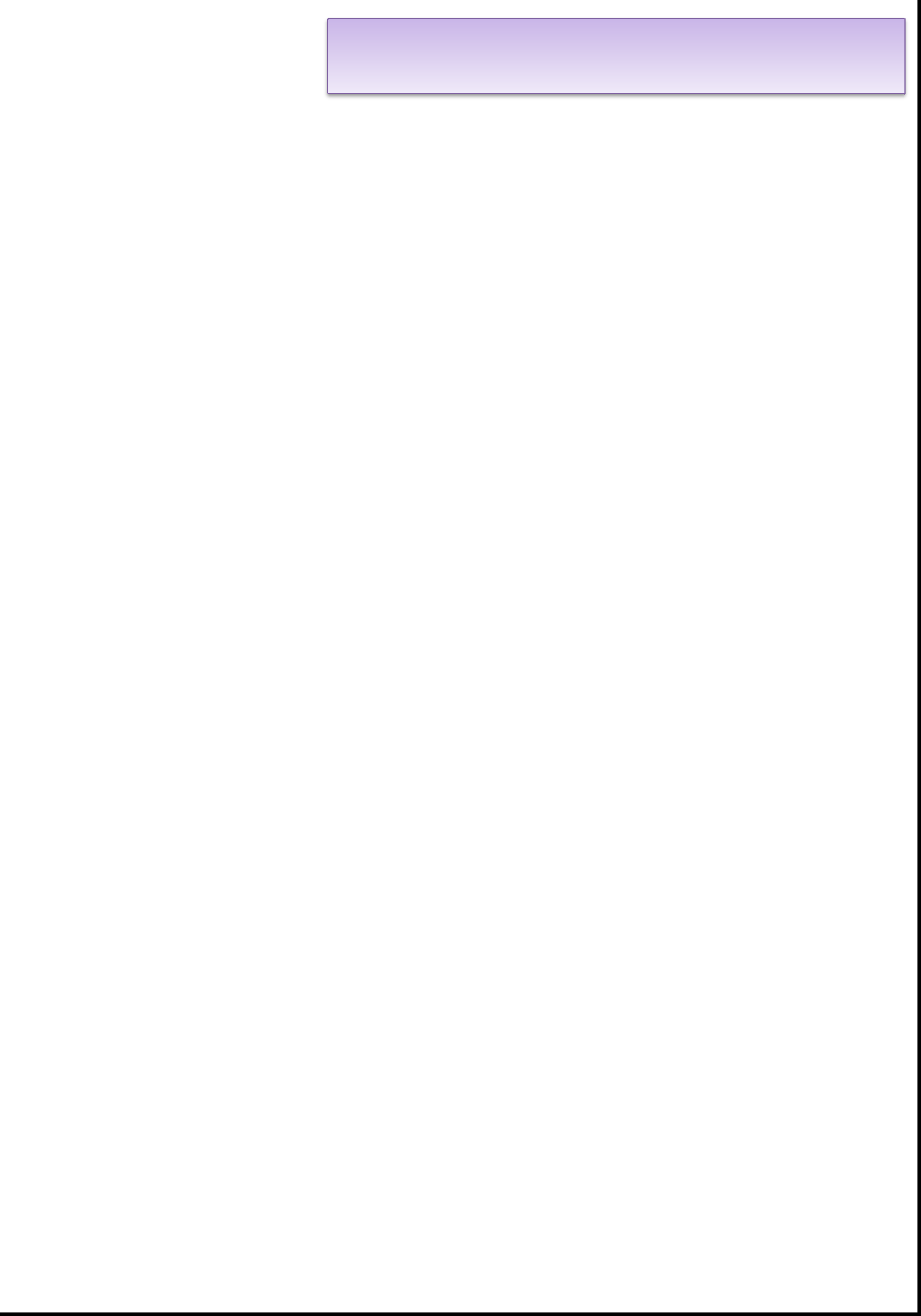 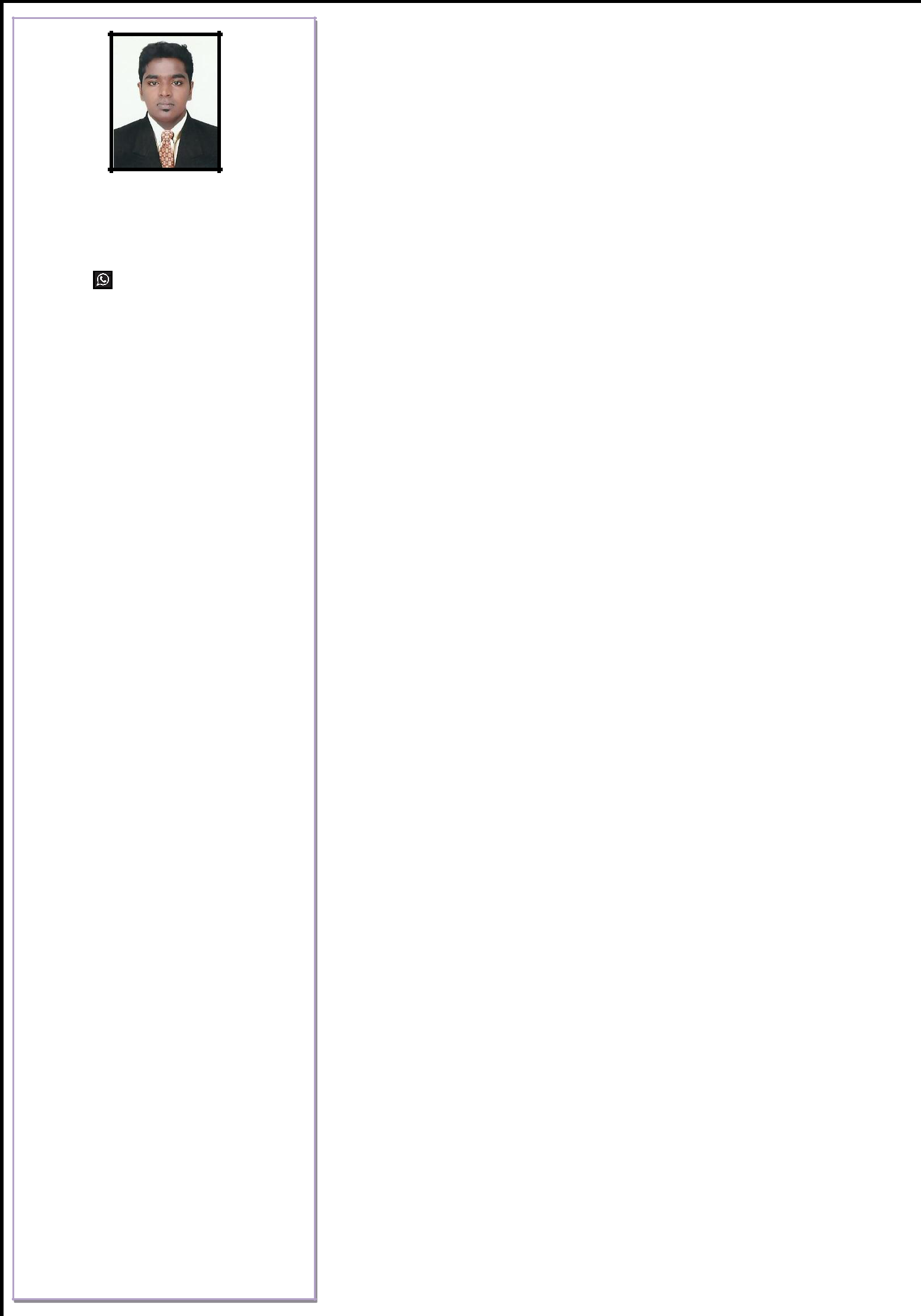 Skills:HAP Analysis.ESP Calculation.Duct Sizing.Pipe Sizing.Duct & piping Routing.Softwares:Carrier HAP 4.9.AutoCAD 2D.Duct Sizer.Pipe Sizer.Beta Diffuser Sizer.MS Office.Languages Known:Tamil & English (L,R,W&S)Fields of Interest:MEP Engineering, Process Engineering & Industrial Piping Engineering. Personal Strengths:Punctuality & Regularity.Quick Learner & Team Player.Positive & Goal Oriented.		BALAJI 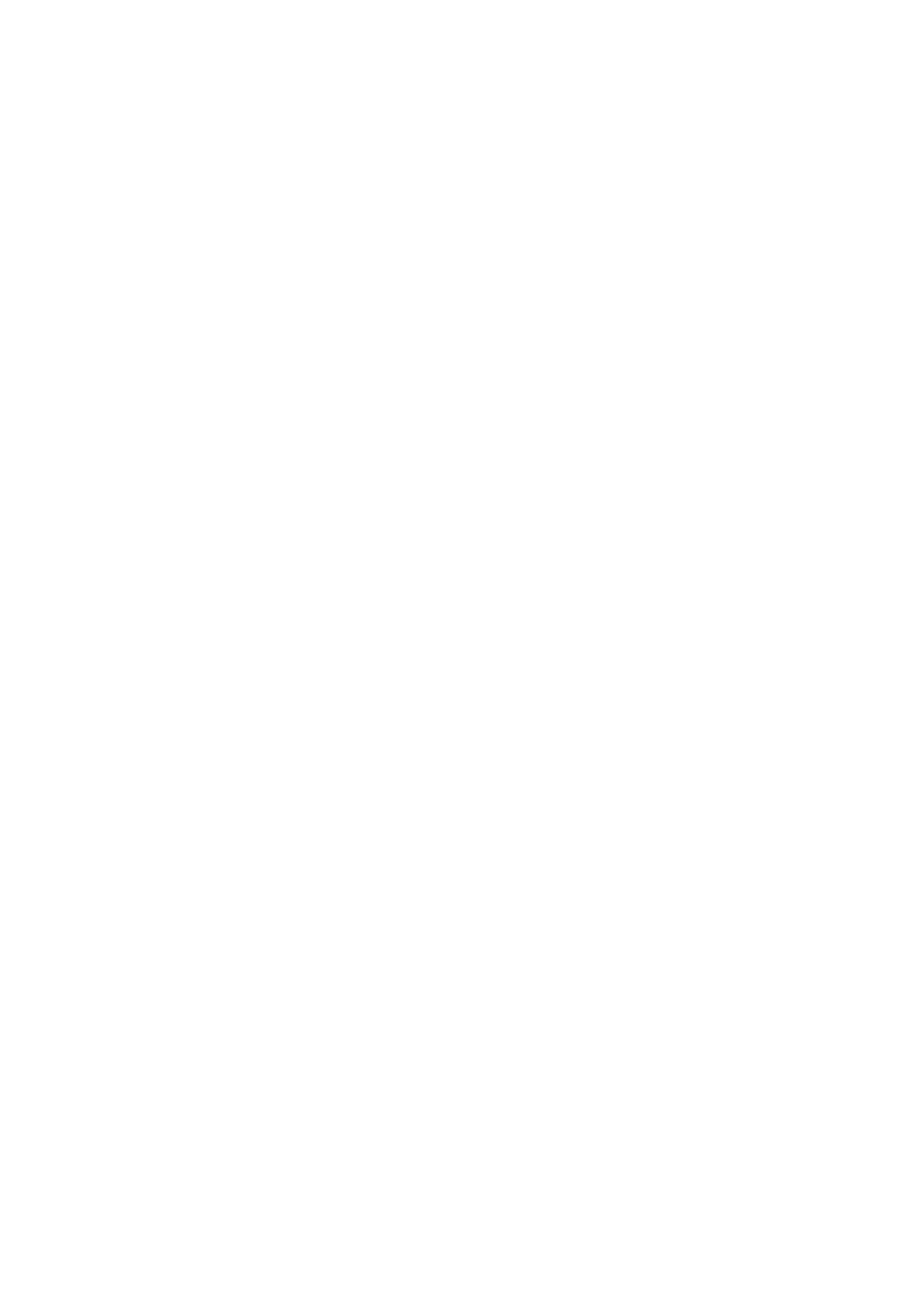 MECHANICAL DRAFTSMAN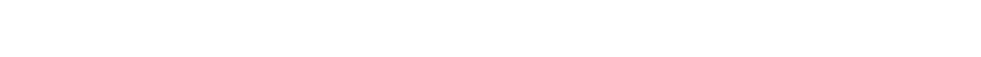 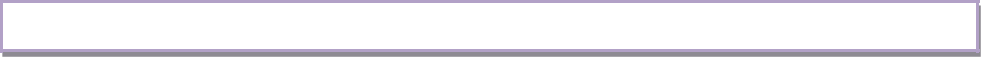 CAREER OBJECTIVECapable and result making Mechanical EngineeringProfessional Seeking Position in the areas of MEP EngineeringCAD Drafting & Design. Desire to work in a competitive environmentwith the Engineering Technical Experiences gained in the MEPEngineering Field, and to serve better for the needs of the respectiveOrganization.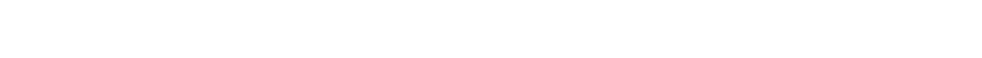 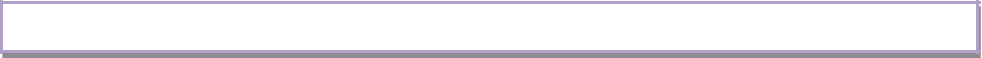 ACADEMIC PROFILEDiploma in Mechanical Engineering (April 2013 Pass Out), completed with 64 % in First Class from Shanmugha Polytechnic College, Tamilnadu, India.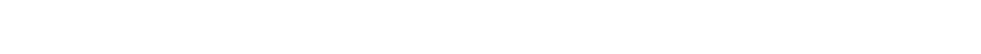 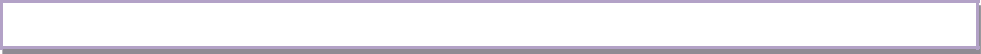 EXPERIENCE PROFILE(UAE Experience – 1.75 Years / INDIA Experience – 4 + years)Designation	:	Mechanical (HVAC & Plumbing) DraftsmanDuration	:	0.75 Year (December 2019 to Till Date)Projects	:	Proposed Hotel Staff Accommodation,Warsan 3, Dubai.Organization	:	Mispa Electro Mechanical LLC, Dubai, UAEDesignation	:	Mechanical (HVAC & Plumbing) DraftsmanDuration	:	Oct 2017 to April 2018 (0.6 Year).Projects	:	Al Aswami Project, DIC, Dubai.Organization	:	Specon Contracting LLC., Dubai, UAE.Designation	:	Mechanical (HVAC & Plumbing) DraftsmanDuration	:	Nov 2015 to Feb 2016 (0.6 Year).Projects	:	Al Aswami Project, DIC, Dubai.Company Name	:	OMEC Projects Private Limited, Chennai.Designation	:	MEP Draftsman (GCC Projects & LocalProjects)Duration	:	June 2014 to Aug. 2015, March 2016 to Sep.2017, May 2018 to Sep. 2019 (4 + Years).Projects	:	Residential Apartments, Shopping Centres, etc.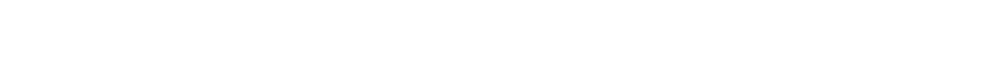 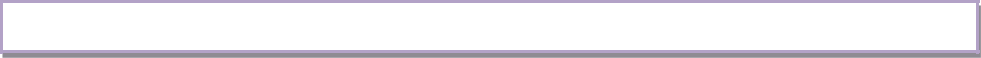 PROFESSIONAL DESCRIPTIONPreparation of Shop Drawings for HVAC Duct Routing,PLUMBING piping routing.Preparation of HVAC & Piping Section & Details. o Preparation of Schematic Diagrams for Piping andDucting of Respected Shop drawings.o Preparation of HVAC Duct Routing with Proper Duct Sizing, Bottom Levels and Proper Tags as per ASHRAE Standard.o Sizing of Ducting as per Flow Rates for supply air & return Ducts and exhaust Ducts and also sizing of chilled water pipes as per supply and return water Flow Rates as per Design Standards.Certifications: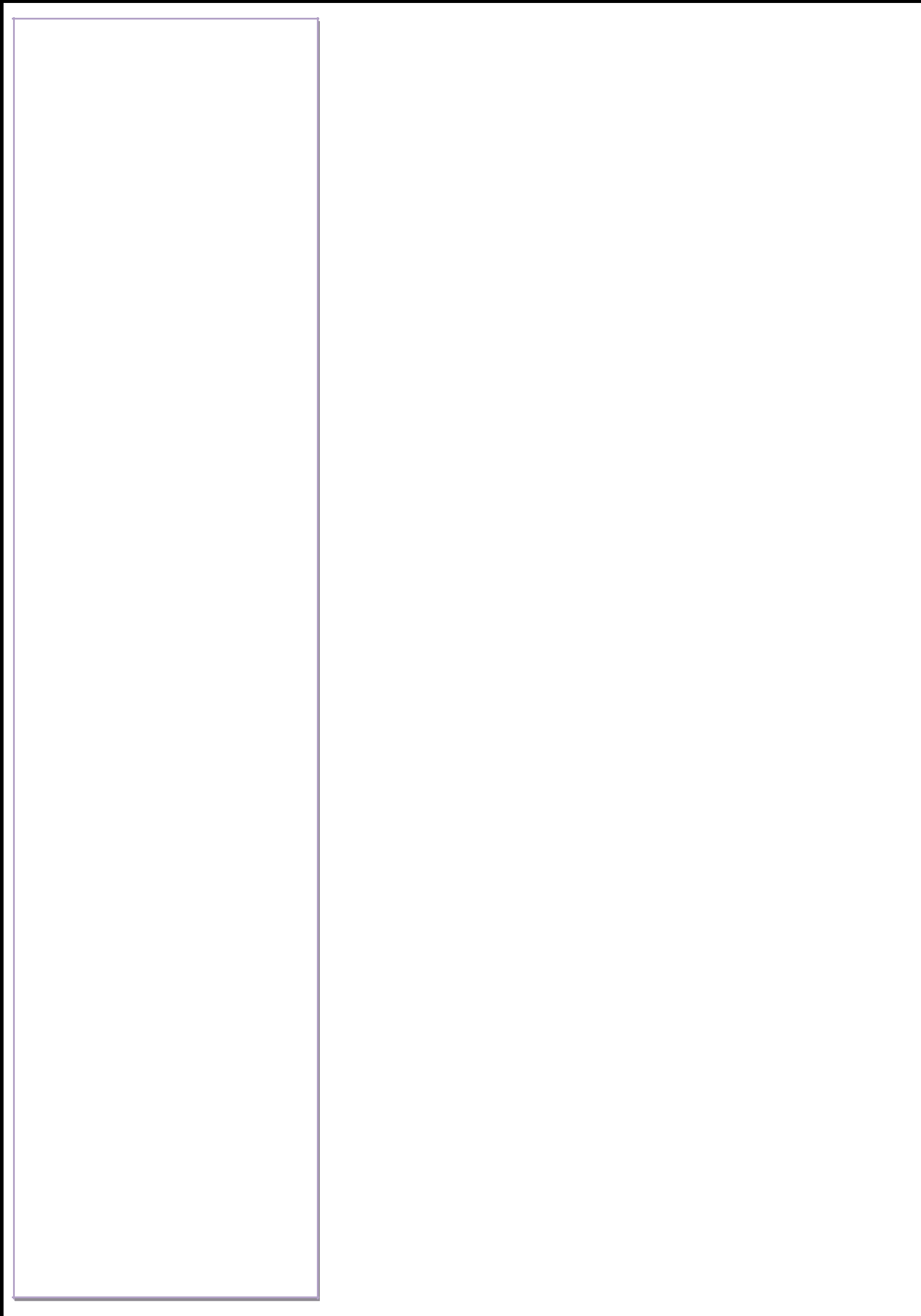 Course on “Course on AutoCAD 2D” at CADD Centre, Mannargudi.Course on “Diploma in MEP Engineering Designing & Drafting, Unique MEP Engineering Academy, Chennai. Personal Details:News, Playing cards, Active in Social Media. Know to Prepare ESP Calculations and Water Demand CalculationKnow to Prepare Area and Volume of the Duct Routings and Civil Portions.Preparation of Plumbing Drawings with Proper Pipe Sizing,Bottom Levels and Proper Fittings.Ensuring Project Requests are attained, as per given specifications on scheduled time effectively.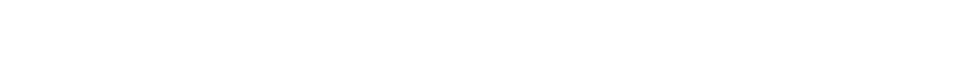 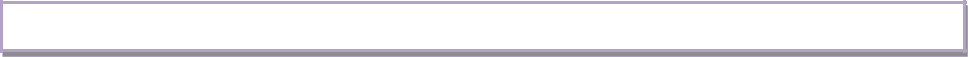 EXTRA CURRICULAR ACTIVITIES Regular Participation in Annual & Occasional Functions.Participated in Sports Events like, Athlete Events, Volleyball and Kabbadi.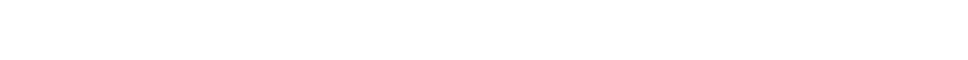 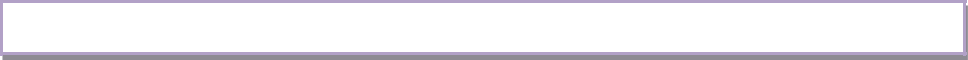 ACHIEVEMENTS & AWARDSSecured 2nd Place in 100m, Intercollege LevelSecured 3rd Place in 100m, Sub Junior District Level.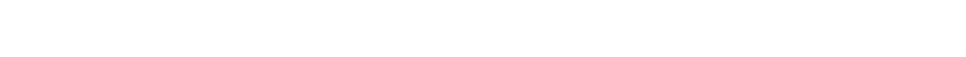 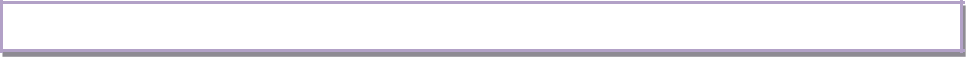 DECLARATIONI do hereby declare that the information furnished above is true to the best of my knowledge.DATE :PLACE :	(BALAJI)DOB:  02-06-1995.:  02-06-1995.Marital Status:  Single.:  Single.Nationality:Indian.Visa Status:Visit Visa.Hobbies:Watching Daily